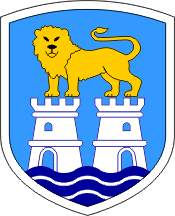 POLUGODIŠNJI IZVJEŠTAJ O IZVRŠENJU FINANCIJSKOG PLANA DJEČJEG VRTIĆA I JASLICA „DUGA“ UMAG ZA  2024. GODINUSADRŽAJI. OPĆI DIO	31.1. SAŽETAK RAČUNA PRIHODA I RASHODA I RAČUNA FINANCIRANJA	31.2. RAČUN PRIHODA I RASHODA	41.2.1. RRIHODI I RASHODI PREMA EKONOMSKOJ KLASIFIKACIJI	41.2.2. RRIHODI I RASHODI PREMA IZVORIMA FINANCIRANJA	71.2.3. RASHODI PREMA FUNKCIJSKOJ KLASIFIKACIJI	91.3. RAČUN FINANCIRANJA	91.3.1. RAČUN FINANCIRANJA PREMA EKONOMSKOJ KLASIFIKACIJI	91.3.2. RAČUN FINANCIRANJA PREMA IZVORIMA FINANCIRANJA	9II. POSEBNI DIO	102.1. POLUGODIŠNJI IZVJEŠTAJ O IZVRŠENJU FINANCIJSKOG PLANA PO PROGRAMSKOJ KLASIFIKACIJI	10III. OBRAZLOŽENJE OPĆEG DIJELA IZVJEŠTAJA O IZVRŠENJU FINANCISJKOG PLANA PRORAČUNSKOG KORISNIKA	143.1. OBRZALOŽENJE OSTVARENJA PRIHODA I RASHODA, PRIMITAKA I IZDATAKA	143.2. OBRAZLOŽENJE PRENESENOG MANJKA/VIŠKA IZ PRETHODNE GODINE	16IV. POSEBNI IZVJEŠTAJI	164.1. IZVJEŠTAJ O ZADUŽIVANJU NA DOMAĆEM I STRANOM TRŽIŠTU NOVCA I KAPITALA	164.2. IZVJEŠTAJ O DANIM JAMSTVIMA I PLAĆANJIMA PO PROTESTIRANIM JAMSTVIMA	16V. ZAVRŠNE ODREDBE	17III. OBRAZLOŽENJE OPĆEG DIJELA IZVJEŠTAJA O IZVRŠENJU FINANCISJKOG PLANA PRORAČUNSKOG KORISNIKA3.1. OBRZALOŽENJE OSTVARENJA PRIHODA I RASHODA, PRIMITAKA I IZDATAKAPredškolska ustanova DVJ ''Duga'' Umag svoju djelatnost i programe odgoja, naobrazbe, zaštite, prehrane i socijalne skrbi ostvaruje na području Grada Umaga, u jednom Centralnom i 6 područnih objekta. Svojim programima obuhvaća djecu od navršene prve godine života do polaska u osnovnu školu. Za djecu jasličke i vrtićke dobi DVJ ''Duga'' Umag nudi šestosatni i desetsatni program boravka djece u ustanovi, a u redoviti program uključena su i djeca s teškoćama u razvoju, u skraćenom programu. U redovitom programu obuhvaćena su djeca romske nacionalne manjine čiji se boravak u vrtiću sufinancira  od strane Ministarstva znanosti, obrazovanja i sporta. Uz redoviti program DVJ ''Duga'' nudi još 3 diferencirana programa i to: Sportski program, Program ranog učenja hrvatskog i talijanskog jezika i Program pred škole. Osim navedenih programa planira se organizirati škola plivanja, ukoliko to dozvoli epidemiološka situacija.Prihodi DVJ DUGA  na 30.06.2024. godine su realizirani u iznosu od 1.044.229,74 eura ili 14,86% više od prošlogodišnje realizacije za isto razdoblje ili 42,92% godišnjeg plana. Najznačajniji su prihodi iz nadležnog proračuna koji iznose 981.735,59 eura i veći su u odnosu na prethodnu godinu za 9,63%. Prihodi od pomoći iz inozemstva i od subjekata unutar općeg proračuna realizirani su u iznosu od 56.037,21 eura ili za 52.886,60 eura više u odnosu na prethodnu godinu za isto izvještajno razdoblje. Povećanje prihoda se odnosi uglavnom na tekuću pomoć temeljem prijenosa EU sredstava i pomoć proračunskim korisnicima iz proračuna koji im nije nadležan a vezano za realizaciju projekta FLAG Što se u moru skriva.Rashodi za promatrano razdoblje realizirani su u iznosu od 1.004.909,77 eura i veći su za 13,39% u odnosu na prethodnu godinu. Najznačajniji su rashodi za zaposlene koji iznose 801.696,91 eura ili 11% više od prošlogodišnje realizacije. Materijalni rashodi su realizirani u iznosu od 175.053,12 eura ili 7,74% više od prošlogodišnje realizacije. U nastavku je prikazana realizacija rashoda po programima/projektima/aktivnostima:3.2. OBRAZLOŽENJE PRENESENOG MANJKA/VIŠKA IZ PRETHODNE GODINEPreneseni manjak iz prethodne 2023. godine kod DVJ Duga  iznosi -32.678,75 eura. U toku prvih šest mjeseci 2024. godine razlika prihoda i rashoda iznosi 39.319,97 eura, tako da ukupni višak  na 30.06.2024. iznosi 6.641,22 eura.IV. POSEBNI IZVJEŠTAJI4.1. IZVJEŠTAJ O ZADUŽIVANJU NA DOMAĆEM I STRANOM TRŽIŠTU NOVCA I KAPITALADVJ Duga nije se zaduživalo na domaćem i stranom tržištu novca i kapitala.4.2. IZVJEŠTAJ O DANIM JAMSTVIMA I PLAĆANJIMA PO PROTESTIRANIM JAMSTVIMADVJ Duga u izvještajnom razdoblju nema danih jamstava niti plaćanja po protestiranim jamstvima.V. ZAVRŠNE ODREDBEPolugodišnji izvještaj o izvršenju Financijskog plana Dječjeg vrtića i jaslica  “Duga”  Umag  za 2024.  godinu objavit  će se na službenim stranicama ustanove  i stupa na snagu osmog dana od dana objave. KLASA: 400-04/24-01/03URBROJ: 2105-5-12-2U Umagu, 30. srpnja 2024.											UPRAVNO VIJEĆE											PREDSJEDNIK											Dražen Zagorec Na temelju članka 86. Zakona o proračunu ("Narodne novine" broj 144/21),  Pravilnika o polugodišnjem i godišnjem izvještaju o izvršenju proračuna i financijskog plana ("Narodne novine" broj 85/2023), te članka 33. Statuta Dječjeg vrtića i jaslica "Duga" Umag, Upravno vijeće Dječjeg vrtića i jaslica "Duga" na sjednici održanoj dana 30. srpnja 2024. godine, donosi: Na temelju članka 86. Zakona o proračunu ("Narodne novine" broj 144/21),  Pravilnika o polugodišnjem i godišnjem izvještaju o izvršenju proračuna i financijskog plana ("Narodne novine" broj 85/2023), te članka 33. Statuta Dječjeg vrtića i jaslica "Duga" Umag, Upravno vijeće Dječjeg vrtića i jaslica "Duga" na sjednici održanoj dana 30. srpnja 2024. godine, donosi: Na temelju članka 86. Zakona o proračunu ("Narodne novine" broj 144/21),  Pravilnika o polugodišnjem i godišnjem izvještaju o izvršenju proračuna i financijskog plana ("Narodne novine" broj 85/2023), te članka 33. Statuta Dječjeg vrtića i jaslica "Duga" Umag, Upravno vijeće Dječjeg vrtića i jaslica "Duga" na sjednici održanoj dana 30. srpnja 2024. godine, donosi: Na temelju članka 86. Zakona o proračunu ("Narodne novine" broj 144/21),  Pravilnika o polugodišnjem i godišnjem izvještaju o izvršenju proračuna i financijskog plana ("Narodne novine" broj 85/2023), te članka 33. Statuta Dječjeg vrtića i jaslica "Duga" Umag, Upravno vijeće Dječjeg vrtića i jaslica "Duga" na sjednici održanoj dana 30. srpnja 2024. godine, donosi: Na temelju članka 86. Zakona o proračunu ("Narodne novine" broj 144/21),  Pravilnika o polugodišnjem i godišnjem izvještaju o izvršenju proračuna i financijskog plana ("Narodne novine" broj 85/2023), te članka 33. Statuta Dječjeg vrtića i jaslica "Duga" Umag, Upravno vijeće Dječjeg vrtića i jaslica "Duga" na sjednici održanoj dana 30. srpnja 2024. godine, donosi: Na temelju članka 86. Zakona o proračunu ("Narodne novine" broj 144/21),  Pravilnika o polugodišnjem i godišnjem izvještaju o izvršenju proračuna i financijskog plana ("Narodne novine" broj 85/2023), te članka 33. Statuta Dječjeg vrtića i jaslica "Duga" Umag, Upravno vijeće Dječjeg vrtića i jaslica "Duga" na sjednici održanoj dana 30. srpnja 2024. godine, donosi: Na temelju članka 86. Zakona o proračunu ("Narodne novine" broj 144/21),  Pravilnika o polugodišnjem i godišnjem izvještaju o izvršenju proračuna i financijskog plana ("Narodne novine" broj 85/2023), te članka 33. Statuta Dječjeg vrtića i jaslica "Duga" Umag, Upravno vijeće Dječjeg vrtića i jaslica "Duga" na sjednici održanoj dana 30. srpnja 2024. godine, donosi: POLUGODIŠNJI IZVJEŠTAJ O IZVRŠENJU FINANCIJSKOG PLANA DJEČJEG VRTIĆA I JASLICA "DUGA" UMAG ZA 2024. GODINUPOLUGODIŠNJI IZVJEŠTAJ O IZVRŠENJU FINANCIJSKOG PLANA DJEČJEG VRTIĆA I JASLICA "DUGA" UMAG ZA 2024. GODINUPOLUGODIŠNJI IZVJEŠTAJ O IZVRŠENJU FINANCIJSKOG PLANA DJEČJEG VRTIĆA I JASLICA "DUGA" UMAG ZA 2024. GODINUPOLUGODIŠNJI IZVJEŠTAJ O IZVRŠENJU FINANCIJSKOG PLANA DJEČJEG VRTIĆA I JASLICA "DUGA" UMAG ZA 2024. GODINUPOLUGODIŠNJI IZVJEŠTAJ O IZVRŠENJU FINANCIJSKOG PLANA DJEČJEG VRTIĆA I JASLICA "DUGA" UMAG ZA 2024. GODINUPOLUGODIŠNJI IZVJEŠTAJ O IZVRŠENJU FINANCIJSKOG PLANA DJEČJEG VRTIĆA I JASLICA "DUGA" UMAG ZA 2024. GODINUPOLUGODIŠNJI IZVJEŠTAJ O IZVRŠENJU FINANCIJSKOG PLANA DJEČJEG VRTIĆA I JASLICA "DUGA" UMAG ZA 2024. GODINUI. OPĆI DIOI. OPĆI DIOI. OPĆI DIOI. OPĆI DIOI. OPĆI DIOI. OPĆI DIOI. OPĆI DIO1.1. SAŽETAK RAČUNA PRIHODA I RASHODA I RAČUNA FINANCIRANJA1.1. SAŽETAK RAČUNA PRIHODA I RASHODA I RAČUNA FINANCIRANJA1.1. SAŽETAK RAČUNA PRIHODA I RASHODA I RAČUNA FINANCIRANJA1.1. SAŽETAK RAČUNA PRIHODA I RASHODA I RAČUNA FINANCIRANJA1.1. SAŽETAK RAČUNA PRIHODA I RASHODA I RAČUNA FINANCIRANJA1.1. SAŽETAK RAČUNA PRIHODA I RASHODA I RAČUNA FINANCIRANJA1.1. SAŽETAK RAČUNA PRIHODA I RASHODA I RAČUNA FINANCIRANJAOSTVARENJE/IZVRŠENJEI-VI 2023.EUROSTVARENJE/IZVRŠENJE I-VI 2024.EUROSTVARENJE/IZVRŠENJEI-VI 2023.EURI. REBALANS OSTVARENJE/IZVRŠENJE I-VI 2024.EURBROJČANA OZNAKA I NAZIVOSTVARENJE/IZVRŠENJEI-VI 2023.EUR2024.OSTVARENJE/IZVRŠENJE I-VI 2024.EURINDEKSINDEKSOSTVARENJE/IZVRŠENJEI-VI 2023.EUREUROSTVARENJE/IZVRŠENJE I-VI 2024.EUR12345=4/26=4/3SAŽETAK A. RAČUN PRIHODA I RASHODA6 Prihodi poslovanja                                                                                  909.161,162.433.236,051.044.229,74114,86%42,92%7 Prihodi od prodaje nefinancijske imovine                                                            0,000,000,00 UKUPNI PRIHODI909.161,162.433.236,051.044.229,74114,86%42,92%3 Rashodi poslovanja                                                                                  883.608,652.369.257,301.004.786,02113,71%42,41%4 Rashodi za nabavu nefinancijske imovine                                                             2.596,8531.300,00123,754,77%0,40% UKUPNI RASHODI886.205,502.400.557,301.004.909,77113,39%41,86%RAZLIKA - VIŠAK/MANJAK PRIHODA22.955,6632.678,7539.319,97171,29%120,32%SAŽETAK B. RAČUN FINANCIRANJA8 Primici od financijske imovine i zaduživanja                                                        0,000,000,005 Izdaci za financijsku imovinu i otplate zajmova                                                     0,000,000,00RAZLIKA PRIMITAKA I IZDATAKA0,000,000,000,00%0,00%SAŽETAK C. RASPOLOŽIVA SREDSTVA IZ PRETHODNIH GODINA9 Donos manjka iz prethodne godine-19.261,82-32.678,75-32.678,75169,66%100,00%VIŠAK/MANJAK PRIHODA + RAZLIKA PRIMITAKA I IZDATAKA + DONOS MANJKA IZ VIŠAK/MANJAK PRIHODA + RAZLIKA PRIMITAKA I IZDATAKA + DONOS MANJKA IZ VIŠAK/MANJAK PRIHODA + RAZLIKA PRIMITAKA I IZDATAKA + DONOS MANJKA IZ VIŠAK/MANJAK PRIHODA + RAZLIKA PRIMITAKA I IZDATAKA + DONOS MANJKA IZ VIŠAK/MANJAK PRIHODA + RAZLIKA PRIMITAKA I IZDATAKA + DONOS MANJKA IZ VIŠAK/MANJAK PRIHODA + RAZLIKA PRIMITAKA I IZDATAKA + DONOS MANJKA IZ PRETHODNIH GODINA 3.693,840,006.641,22179,79%0,00%1.2. RAČUN PRIHODA I RASHODA1.2. RAČUN PRIHODA I RASHODA1.2. RAČUN PRIHODA I RASHODA1.2. RAČUN PRIHODA I RASHODA1.2. RAČUN PRIHODA I RASHODA1.2. RAČUN PRIHODA I RASHODA1.2. RAČUN PRIHODA I RASHODA1.2.1. RRIHODI I RASHODI PREMA EKONOMSKOJ KLASIFIKACIJI1.2.1. RRIHODI I RASHODI PREMA EKONOMSKOJ KLASIFIKACIJI1.2.1. RRIHODI I RASHODI PREMA EKONOMSKOJ KLASIFIKACIJI1.2.1. RRIHODI I RASHODI PREMA EKONOMSKOJ KLASIFIKACIJI1.2.1. RRIHODI I RASHODI PREMA EKONOMSKOJ KLASIFIKACIJI1.2.1. RRIHODI I RASHODI PREMA EKONOMSKOJ KLASIFIKACIJI1.2.1. RRIHODI I RASHODI PREMA EKONOMSKOJ KLASIFIKACIJIOSTVARENJE/OSTVARENJE/IZVRŠENJE I. REBALANS IZVRŠENJE BROJČANA OZNAKA I NAZIVI-VI 2023.2024.I-VI 2024.INDEKS INDEKSEUREUREUR12345=4/26=4/3UKUPNO PRIHODI 909.161,162.433.236,051.044.229,74114,86%42,92%6 Prihodi poslovanja                                                                                  909.161,162.433.236,051.044.229,74114,86%42,92%63 Pomoći iz inozemstva i od subjekata unutar općeg proračuna3.150,6160.432,6156.037,211778,61%92,73%636 Pomoći proračunskim korisnicima iz proračuna koji im nije nadležan3.150,6111.520,49365,66%6361 Tekuće pomoći proračunskim korisnicima iz proračuna koji im nije nadležan3.150,613.664,60116,31%6362 Kapitalne pomoći proračunskim korisnicima iz proračuna koji im nije nadležan7.855,890,00%638 Pomoći temeljem prijenosa EU sredstava44.516,720,00%6381 Tekuće pomoći temeljem prijenosa EU sredstava15.395,780,00%6382 Kapitalne pomoći temeljem prijenosa EU sredstava29.120,940,00%64 Prihodi od imovine                                                                                  100,000,00%65 Prihodi od upravnih i administrativnih pristojbi, pristojbi po posebnim propisima i naknada         9.294,8017.300,006.058,7765,18%35,02%652 Prihodi po posebnim propisima                                                                       9.294,806.058,7765,18%6526 Ostali nespomenuti prihodi                                                                          9.294,806.058,7765,18%66 Prihodi od prodaje proizvoda i robe te pruženih usluga i prihodi od donacija                        1.208,615.300,00398,1732,94%7,51%661 Prihodi od prodaje proizvoda i robe te pruženih usluga                                              398,170,00%6615 Prihodi od pruženih usluga                                                                          398,170,00%663 Donacije od pravnih i fizičkih osoba izvan općeg proračuna1.208,610,00%6632 Kapitalne donacije                                                                                  1.208,610,00%67 Prihodi iz nadležnog proračuna i od HZZO-a temeljem ugovornih obveza895.507,142.350.003,44981.735,59109,63%41,78%671 Prihodi iz nadležnog proračuna za financiranje redovne djelatnosti proračunskih korisnika895.507,14981.735,59109,63%6711 Prihodi iz nadležnog proračuna za financiranje rashoda poslovanja893.629,00980.800,07109,75%6712 Prihodi iz nadležnog proračuna za financiranje rashoda za nabavu nefinancijske imovine1.878,14935,5249,81%68 Kazne, upravne mjere i ostali prihodi                                                               100,000,00%OSTVARENJE/OSTVARENJE/IZVRŠENJE I. REBALANS IZVRŠENJE BROJČANA OZNAKA I NAZIVI-VI 2023.2024.I-VI 2024.INDEKS INDEKSEUREUREUR12345=4/26=4/3UKUPNO RASHODI886.205,502.400.557,301.004.909,77113,39%41,86%3 Rashodi poslovanja                                                                                  883.608,652.369.257,301.004.786,02113,71%42,41%31 Rashodi za zaposlene                                                                                721.135,951.900.100,00801.696,91111,17%42,19%311 Plaće (Bruto)                                                                                       595.399,91645.605,95108,43%3111 Plaće za redovan rad                                                                                595.399,91645.049,52108,34%3113 Plaće za prekovremeni rad                                                                           556,430,00%312 Ostali rashodi za zaposlene                                                                         33.155,9157.548,53173,57%3121 Ostali rashodi za zaposlene                                                                         33.155,9157.548,53173,57%313 Doprinosi na plaće                                                                                  92.580,1398.542,43106,44%3132 Doprinosi za obvezno zdravstveno osiguranje                                                         92.580,1398.542,43106,44%32 Materijalni rashodi                                                                                 162.472,70441.121,31175.053,12107,74%39,68%321 Naknade troškova zaposlenima                                                                        13.358,0913.686,68102,46%3211 Službena putovanja                                                                                  1.063,17862,7081,14%3212 Naknade za prijevoz, za rad na terenu i odvojeni život                                              11.881,1011.710,1698,56%3213 Stručno usavršavanje zaposlenika                                                                    413,821.113,82269,16%322 Rashodi za materijal i energiju                                                                     114.236,54121.248,38106,14%3221 Uredski materijal i ostali materijalni rashodi                                                      8.772,5610.382,54118,35%3222 Materijal i sirovine                                                                                70.585,1375.154,30106,47%3223 Energija                                                                                            34.204,6833.638,8198,35%3224 Materijal i dijelovi za tekuće i investicijsko održavanje                                           674,171.872,48277,75%3225 Sitni inventar i auto gume                                                                          200,250,00%323 Rashodi za usluge                                                                                   27.261,6433.404,29122,53%3231 Usluge telefona, pošte i prijevoza                                                                  2.904,973.854,62132,69%3232 Usluge tekućeg i investicijskog održavanja                                                          5.314,118.528,56160,49%3234 Komunalne usluge                                                                                    9.422,0012.777,35135,61%3235 Zakupnine i najamnine                                                                               1.908,731.998,57104,71%3236 Zdravstvene i veterinarske usluge                                                                   2.637,092.734,44103,69%3237 Intelektualne i osobne usluge                                                                       1.499,960,00%3238 Računalne usluge                                                                                    765,99857,10111,89%3239 Ostale usluge                                                                                       2.808,792.653,6594,48%329 Ostali nespomenuti rashodi poslovanja                                                               7.616,436.713,7788,15%3291 Naknade za rad predstavničkih i izvršnih tijela, povjerenstava i slično                             642,06570,7288,89%3292 Premije osiguranja                                                                                  4.129,694.176,71101,14%3295 Pristojbe i naknade                                                                                 2.715,281.787,1665,82%3299 Ostali nespomenuti rashodi poslovanja                                                               129,40179,18138,47%36 Pomoći dane u inozemstvo i unutar općeg proračuna28.035,9928.035,990,00%100,00%369 Prijenosi između proračunskih korisnika istog proračuna28.035,990,00%3693 Tekući prijenosi između proračunskih korisnika istog proračuna temeljem prijenosa EU sredstava7.952,910,00%3694 Kapitalni prijenosi između proračunskih korisnika istog proračuna temeljem prijenosa EU sredstava20.083,080,00%4 Rashodi za nabavu nefinancijske imovine                                                             2.596,8531.300,00123,754,77%0,40%42 Rashodi za nabavu proizvedene dugotrajne imovine                                                    2.596,8531.300,00123,754,77%0,40%422 Postrojenja i oprema                                                                                2.399,34123,755,16%4221 Uredska oprema i namještaj                                                                          436,180,00%4222 Komunikacijska oprema                                                                               123,750,00%4227 Uređaji, strojevi i oprema za ostale namjene                                                        1.963,160,00%424 Knjige, umjetnička djela i ostale izložbene vrijednosti197,510,00%4241 Knjige                                                                                              197,510,00%1.2.2. RRIHODI I RASHODI PREMA IZVORIMA FINANCIRANJA1.2.2. RRIHODI I RASHODI PREMA IZVORIMA FINANCIRANJA1.2.2. RRIHODI I RASHODI PREMA IZVORIMA FINANCIRANJA1.2.2. RRIHODI I RASHODI PREMA IZVORIMA FINANCIRANJA1.2.2. RRIHODI I RASHODI PREMA IZVORIMA FINANCIRANJA1.2.2. RRIHODI I RASHODI PREMA IZVORIMA FINANCIRANJA1.2.2. RRIHODI I RASHODI PREMA IZVORIMA FINANCIRANJAOSTVARENJE/OSTVARENJE/IZVRŠENJEI. REBALANS IZVRŠENJE BROJČANA OZNAKA I NAZIVI-VI 2023.2024.I-VI 2024.INDEKSINDEKSEUREUREUR12345=4/26=4/3 SVEUKUPNI PRIHODI909.161,162.433.236,051.044.229,74114,86%42,92%Izvor 1. 1. Opći prihodi i primici895.507,142.350.003,44981.735,59109,63%41,78%Izvor 1.1. 1. Opći prihodi i primici - Proračun Grada Umaga895.507,142.242.795,44981.735,59109,63%43,77%Izvor 1.3. 1.Opći prihodi i primici - fiskalna održivost dječjih vrtića107.208,000,00%0,00%Izvor 3. 3. Vlastiti prihodi700,00398,170,00%56,88%Izvor 3.1. 3. Vlastiti prihodi700,00398,170,00%56,88%Izvor 4. 4.  Prihodi za posebne nemjene9.294,8012.000,006.058,7765,18%50,49%Izvor 4.1. 4. Prihodi za posebne namjene - vlastiti prihodi vrtića9.294,8012.000,006.058,7765,18%50,49%Izvor 5. 5. Pomoći3.150,6160.432,6156.037,211778,61%92,73%Izvor 5.1. 5. POMOĆ ZA ODGOJ DJECE PREDŠKOLSKE DOBI NACIONALNIH MANJI561,001.870,00561,00100,00%30,00%Izvor 5.2. 5. POMOĆ ZA DJECU S POSEBNIM POTREBAMA INTEGRIRANA U REDOV954,002.230,001.272,00133,33%57,04%Izvor 5.3. 5. POMOĆ ZA PROGRAM PREDŠKOLE ZA DJECU PREDŠKOLSKE DOBI972,002.590,00831,6085,56%32,11%Izvor 5.4. 5. POMOĆ KORISNICIMA ZA MJERE ZAPOŠLJAVANJA700,000,00%0,00%Izvor 5.6. 5. POMOĆ ZA PROGRAM ISTRA U OČIMA DJECE - ISTARSKA ŽUPANIJA663,61670,001.000,00150,69%149,25%Izvor 5.7. 5. POMOĆI - EU PROGRAMI44.516,7244.516,720,00%100,00%Izvor 5.8. 5. POMOĆ MINISTARSTVA7.855,897.855,890,00%100,00%Izvor 6. 6. Donacije1.208,614.700,000,00%0,00%Izvor 6.1. 6. Donacije1.208,614.700,000,00%0,00%Izvor 7. 7. PRIHODI OD PRODAJE ILI ZAMJENE NEFINANCIJSKE IMOVINE5.400,000,00%0,00%Izvor 7.1. 7. Prihodi od prodaje  nefinancijske imovine i naknade šteta5.400,000,00%0,00% SVEUKUPNI RASHODI886.205,502.400.557,301.004.909,77113,39%41,86%Izvor 1. 1. Opći prihodi i primici878.014,362.341.700,00973.432,15110,87%41,57%Izvor 1.1. 1. Opći prihodi i primici - Proračun Grada Umaga878.014,362.234.492,00905.380,15103,12%40,52%Izvor 1.3. 1.Opći prihodi i primici - fiskalna održivost dječjih vrtića107.208,0068.052,000,00%63,48%Izvor 3. 3. Vlastiti prihodi700,000,00%0,00%Izvor 3.1. 3. Vlastiti prihodi700,000,00%0,00%Izvor 4. 4.  Prihodi za posebne nemjene2.764,7011.961,310,00%0,00%Izvor 4.1. 4. Prihodi za posebne namjene - vlastiti prihodi vrtića2.764,7011.961,310,00%0,00%Izvor 5. 5. Pomoći4.217,8336.095,9931.477,62746,30%87,21%Izvor 5.1. 5. POMOĆ ZA ODGOJ DJECE PREDŠKOLSKE DOBI NACIONALNIH MANJI560,991.870,00561,00100,00%30,00%Izvor 5.2. 5. POMOĆ ZA DJECU S POSEBNIM POTREBAMA INTEGRIRANA U REDOV954,002.230,001.272,00133,33%57,04%Izvor 5.3. 5. POMOĆ ZA PROGRAM PREDŠKOLE ZA DJECU PREDŠKOLSKE DOBI972,002.590,00831,6085,56%32,11%Izvor 5.4. 5. POMOĆ KORISNICIMA ZA MJERE ZAPOŠLJAVANJA700,000,00%0,00%Izvor 5.6. 5. POMOĆ ZA PROGRAM ISTRA U OČIMA DJECE - ISTARSKA ŽUPANIJA670,00777,030,00%115,97%Izvor 5.7. 5. POMOĆI - EU PROGRAMI1.730,8428.035,9928.035,991619,79%100,00%Izvor 6. 6. Donacije1.208,614.700,000,00%0,00%Izvor 6.1. 6. Donacije1.208,614.700,000,00%0,00%Izvor 7. 7. PRIHODI OD PRODAJE ILI ZAMJENE NEFINANCIJSKE IMOVINE5.400,000,00%0,00%Izvor 7.1. 7. Prihodi od prodaje  nefinancijske imovine i naknade šteta5.400,000,00%0,00%1.2.3. RASHODI PREMA FUNKCIJSKOJ KLASIFIKACIJI1.2.3. RASHODI PREMA FUNKCIJSKOJ KLASIFIKACIJI1.2.3. RASHODI PREMA FUNKCIJSKOJ KLASIFIKACIJI1.2.3. RASHODI PREMA FUNKCIJSKOJ KLASIFIKACIJI1.2.3. RASHODI PREMA FUNKCIJSKOJ KLASIFIKACIJI1.2.3. RASHODI PREMA FUNKCIJSKOJ KLASIFIKACIJI1.2.3. RASHODI PREMA FUNKCIJSKOJ KLASIFIKACIJI1.2.3. RASHODI PREMA FUNKCIJSKOJ KLASIFIKACIJI1.2.3. RASHODI PREMA FUNKCIJSKOJ KLASIFIKACIJIOSTVARENJE/OSTVARENJE/IZVRŠENJEI. REBALANS I. REBALANS IZVRŠENJEBROJČANA OZNAKA I NAZIVI-VI 2023.2024.2024.I-VI 2024.INDEKS INDEKS INDEKS INDEKSEUREUR EUR EUR123345=4/25=4/25=4/26=4/3UKUPNO RASHODI886.205,502.400.557,302.400.557,301.004.909,77113,39%113,39%113,39%41,86%09 Obrazovanje886.205,502.400.557,302.400.557,301.004.909,77113,39%113,39%113,39%41,86%091 Predškolsko i osnovno obrazovanje886.205,502.400.557,302.400.557,301.004.909,77113,39%113,39%113,39%41,86%1.3. RAČUN FINANCIRANJA1.3. RAČUN FINANCIRANJA1.3. RAČUN FINANCIRANJA1.3. RAČUN FINANCIRANJA1.3. RAČUN FINANCIRANJA1.3. RAČUN FINANCIRANJA1.3. RAČUN FINANCIRANJA1.3. RAČUN FINANCIRANJA1.3. RAČUN FINANCIRANJA1.3.1. RAČUN FINANCIRANJA PREMA EKONOMSKOJ KLASIFIKACIJI1.3.1. RAČUN FINANCIRANJA PREMA EKONOMSKOJ KLASIFIKACIJI1.3.1. RAČUN FINANCIRANJA PREMA EKONOMSKOJ KLASIFIKACIJI1.3.1. RAČUN FINANCIRANJA PREMA EKONOMSKOJ KLASIFIKACIJI1.3.1. RAČUN FINANCIRANJA PREMA EKONOMSKOJ KLASIFIKACIJI1.3.1. RAČUN FINANCIRANJA PREMA EKONOMSKOJ KLASIFIKACIJI1.3.1. RAČUN FINANCIRANJA PREMA EKONOMSKOJ KLASIFIKACIJI1.3.1. RAČUN FINANCIRANJA PREMA EKONOMSKOJ KLASIFIKACIJI1.3.1. RAČUN FINANCIRANJA PREMA EKONOMSKOJ KLASIFIKACIJIOSTVARENJE/OSTVARENJE/OSTVARENJE/OSTVARENJE/IZVRŠENJEI. REBALANSIZVRNJEŠENJEIZVRNJEŠENJEIZVRNJEŠENJEBROJČANA OZNAKA I NAZIVI-VI 2023.2024.I-VI 2024.I-VI 2024.I-VI 2024.INDEKS INDEKS INDEKSEUREUREUREUREUR1234445=4/25=4/26=4/38 Primici od financijske iimovine i zaduživanja0,000,000,000,000,000,000,000,005 Izdaci za financijsku imovinu i otplate zajmova0,000,000,000,000,000,000,000,001.3.2. RAČUN FINANCIRANJA PREMA IZVORIMA FINANCIRANJA1.3.2. RAČUN FINANCIRANJA PREMA IZVORIMA FINANCIRANJA1.3.2. RAČUN FINANCIRANJA PREMA IZVORIMA FINANCIRANJA1.3.2. RAČUN FINANCIRANJA PREMA IZVORIMA FINANCIRANJA1.3.2. RAČUN FINANCIRANJA PREMA IZVORIMA FINANCIRANJA1.3.2. RAČUN FINANCIRANJA PREMA IZVORIMA FINANCIRANJA1.3.2. RAČUN FINANCIRANJA PREMA IZVORIMA FINANCIRANJA1.3.2. RAČUN FINANCIRANJA PREMA IZVORIMA FINANCIRANJA1.3.2. RAČUN FINANCIRANJA PREMA IZVORIMA FINANCIRANJAOSTVARENJE/OSTVARENJE/OSTVARENJE/OSTVARENJE/OSTVARENJE/IZVRŠENJEI. REBALANSIZVRNJEŠENJEIZVRNJEŠENJEIZVRNJEŠENJEIZVRNJEŠENJEBROJČANA OZNAKA I NAZIVI-VI 2023.2024.I-VI 2024.I-VI 2024.I-VI 2024.I-VI 2024.INDEKS INDEKSEUREUREUREUREUREUR12344445=4/26=4/3SAŽETAK B. RAČUN FINANCIRANJA 0,000,000,000,000,000,000,000,00II. POSEBNI DIOII. POSEBNI DIOII. POSEBNI DIOII. POSEBNI DIOII. POSEBNI DIOII. POSEBNI DIO2.1. POLUGODIŠNJI IZVJEŠTAJ O IZVRŠENJU FINANCIJSKOG PLANA PO PROGRAMSKOJ KLASIFIKACIJI2.1. POLUGODIŠNJI IZVJEŠTAJ O IZVRŠENJU FINANCIJSKOG PLANA PO PROGRAMSKOJ KLASIFIKACIJI2.1. POLUGODIŠNJI IZVJEŠTAJ O IZVRŠENJU FINANCIJSKOG PLANA PO PROGRAMSKOJ KLASIFIKACIJI2.1. POLUGODIŠNJI IZVJEŠTAJ O IZVRŠENJU FINANCIJSKOG PLANA PO PROGRAMSKOJ KLASIFIKACIJI2.1. POLUGODIŠNJI IZVJEŠTAJ O IZVRŠENJU FINANCIJSKOG PLANA PO PROGRAMSKOJ KLASIFIKACIJI2.1. POLUGODIŠNJI IZVJEŠTAJ O IZVRŠENJU FINANCIJSKOG PLANA PO PROGRAMSKOJ KLASIFIKACIJIOrganizacijska klasifikacijaOrganizacijska klasifikacijaI. REBALANS 2024.EUROSTVARENJE/IZVRŠENJEI-VI 2024.EURIzvori financiranja na razini proračunskog korisnikaIzvori financiranja na razini proračunskog korisnikaI. REBALANS 2024.EUROSTVARENJE/IZVRŠENJEI-VI 2024.EURProjekt/AktivnostI. REBALANS 2024.EUROSTVARENJE/IZVRŠENJEI-VI 2024.EURIzvori financiranja na razini aktivnosti/projektaIzvori financiranja na razini aktivnosti/projektaI. REBALANS 2024.EUROSTVARENJE/IZVRŠENJEI-VI 2024.EURINDEKSBrojčana oznakaNaziv rashoda/izdatkaI. REBALANS 2024.EUROSTVARENJE/IZVRŠENJEI-VI 2024.EUR1234=3/2UKUPNO RASHODI I IZDATCIUKUPNO RASHODI I IZDATCI2.400.557,301.004.909,7741,86%RAZDJEL 001 DJEČJI VRTIĆ I JASLICE DUGA UMAGRAZDJEL 001 DJEČJI VRTIĆ I JASLICE DUGA UMAG2.400.557,301.004.909,7741,86%Izvori financiranja na razini proračunskog korisnikaIzvori financiranja na razini proračunskog korisnika1.1. Opći prihodi i primici2.341.700,00973.432,1541,571.1.1. Opći prihodi i primici - Proračun Grada Umaga2.234.492,00905.380,1540,521.3.1.Opći prihodi i primici - fiskalna održivost dječjih vrtića107.208,0068.052,0063,483.3. Vlastiti prihodi700,000,000,003.1.3. Vlastiti prihodi700,000,000,004.4.  Prihodi za posebne nemjene11.961,310,000,004.1.4. Prihodi za posebne namjene - vlastiti prihodi vrtića11.961,310,000,005.5. Pomoći36.095,9931.477,6287,215.1.5. POMOĆ ZA ODGOJ DJECE PREDŠKOLSKE DOBI NACIONALNIH MANJI1.870,00561,0030,005.2.5. POMOĆ ZA DJECU S POSEBNIM POTREBAMA INTEGRIRANA U REDOV2.230,001.272,0057,045.3.5. POMOĆ ZA PROGRAM PREDŠKOLE ZA DJECU PREDŠKOLSKE DOBI2.590,00831,6032,115.4.5. POMOĆ KORISNICIMA ZA MJERE ZAPOŠLJAVANJA700,000,000,005.6.5. POMOĆ ZA PROGRAM ISTRA U OČIMA DJECE - ISTARSKA ŽUPANIJA670,00777,03115,975.7.5. POMOĆI - EU PROGRAMI28.035,9928.035,99100,006.6. Donacije4.700,000,000,006.1.6. Donacije4.700,000,000,007.7. PRIHODI OD PRODAJE ILI ZAMJENE NEFINANCIJSKE IMOVINE5.400,000,000,007.1.7. Prihodi od prodaje  nefinancijske imovine i naknade šteta5.400,000,000,001021Program: PREDŠKOLSKI ODGOJ2.400.557,301.004.909,7741,86%A100055Aktivnost: Odgojno i administrativno tehničko osoblje2.329.031,31974.085,4341,82%Izvor 1. 1. Opći prihodi i primiciIzvor 1. 1. Opći prihodi i primici2.315.000,00973.308,4042,04%Izvor 1.1. 1. Opći prihodi i primici - Proračun Grada UmagaIzvor 1.1. 1. Opći prihodi i primici - Proračun Grada Umaga2.207.792,00905.256,4041,00%31Rashodi za zaposlene                                                                                1.899.900,00801.696,9142,20%3111Plaće za redovan rad                                                                                645.049,523113Plaće za prekovremeni rad                                                                           556,433121Ostali rashodi za zaposlene                                                                         57.548,533132Doprinosi za obvezno zdravstveno osiguranje                                                         98.542,4332Materijalni rashodi                                                                                 307.892,00103.559,4933,64%3211Službena putovanja                                                                                  862,703212Naknade za prijevoz, za rad na terenu i odvojeni život                                              11.710,163213Stručno usavršavanje zaposlenika                                                                    413,823221Uredski materijal i ostali materijalni rashodi                                                      9.321,633222Materijal i sirovine                                                                                5.671,583223Energija                                                                                            33.638,813224Materijal i dijelovi za tekuće i investicijsko održavanje                                           1.872,483225Sitni inventar i auto gume                                                                          200,253231Usluge telefona, pošte i prijevoza                                                                  3.604,623232Usluge tekućeg i investicijskog održavanja                                                          8.528,563234Komunalne usluge                                                                                    12.777,353235Zakupnine i najamnine                                                                               1.998,573236Zdravstvene i veterinarske usluge                                                                   2.734,443238Računalne usluge                                                                                    857,103239Ostale usluge                                                                                       2.653,653291Naknade za rad predstavničkih i izvršnih tijela, povjerenstava i slično                             570,723292Premije osiguranja                                                                                  4.176,713295Pristojbe i naknade                                                                                 1.787,163299Ostali nespomenuti rashodi poslovanja                                                               179,18Izvor 1.3. 1.Opći prihodi i primici - fiskalna održivost dječjih vrtićaIzvor 1.3. 1.Opći prihodi i primici - fiskalna održivost dječjih vrtića107.208,0068.052,0063,48%32Materijalni rashodi                                                                                 107.208,0068.052,0063,48%3222Materijal i sirovine                                                                                68.052,00Izvor 3. 3. Vlastiti prihodiIzvor 3. 3. Vlastiti prihodi700,000,000,00%Izvor 3.1. 3. Vlastiti prihodiIzvor 3.1. 3. Vlastiti prihodi700,000,000,00%32Materijalni rashodi                                                                                 700,000,000,00%Izvor 4. 4.  Prihodi za posebne nemjeneIzvor 4. 4.  Prihodi za posebne nemjene7.961,310,000,00%Izvor 4.1. 4. Prihodi za posebne namjene - vlastiti prihodi vrtićaIzvor 4.1. 4. Prihodi za posebne namjene - vlastiti prihodi vrtića7.961,310,000,00%32Materijalni rashodi                                                                                 7.961,310,000,00%Izvor 5. 5. PomoćiIzvor 5. 5. Pomoći670,00777,03115,97%Izvor 5.6. 5. POMOĆ ZA PROGRAM ISTRA U OČIMA DJECE - ISTARSKA ŽUPANIJAIzvor 5.6. 5. POMOĆ ZA PROGRAM ISTRA U OČIMA DJECE - ISTARSKA ŽUPANIJA670,00777,03115,97%32Materijalni rashodi                                                                                 670,00777,03115,97%3222Materijal i sirovine                                                                                527,033231Usluge telefona, pošte i prijevoza                                                                  250,00Izvor 6. 6. DonacijeIzvor 6. 6. Donacije4.700,000,000,00%Izvor 6.1. 6. DonacijeIzvor 6.1. 6. Donacije4.700,000,000,00%32Materijalni rashodi                                                                                 4.700,000,000,00%A100056Aktivnost: Sportski program predškolskog odgoja - škola plivanja2.100,000,000,00%Izvor 4. 4.  Prihodi za posebne nemjeneIzvor 4. 4.  Prihodi za posebne nemjene2.100,000,000,00%Izvor 4.1. 4. Prihodi za posebne namjene - vlastiti prihodi vrtićaIzvor 4.1. 4. Prihodi za posebne namjene - vlastiti prihodi vrtića2.100,000,000,00%32Materijalni rashodi                                                                                 2.100,000,000,00%A100058Aktivnost: Rad s djecom pripadnicima nacionalnih manjina1.870,00561,0030,00%Izvor 5. 5. PomoćiIzvor 5. 5. Pomoći1.870,00561,0030,00%Izvor 5.1. 5. POMOĆ ZA ODGOJ DJECE PREDŠKOLSKE DOBI NACIONALNIH MANJIIzvor 5.1. 5. POMOĆ ZA ODGOJ DJECE PREDŠKOLSKE DOBI NACIONALNIH MANJI1.870,00561,0030,00%32Materijalni rashodi                                                                                 1.870,00561,0030,00%3221Uredski materijal i ostali materijalni rashodi                                                      561,00A100059Aktivnost: Rad s djecom s teškoćama u razvoju4.930,001.272,0025,80%Izvor 1. 1. Opći prihodi i primiciIzvor 1. 1. Opći prihodi i primici2.700,000,000,00%Izvor 1.1. 1. Opći prihodi i primici - Proračun Grada UmagaIzvor 1.1. 1. Opći prihodi i primici - Proračun Grada Umaga2.700,000,000,00%32Materijalni rashodi                                                                                 2.700,000,000,00%Izvor 5. 5. PomoćiIzvor 5. 5. Pomoći2.230,001.272,0057,04%Izvor 5.2. 5. POMOĆ ZA DJECU S POSEBNIM POTREBAMA INTEGRIRANA U REDOVIzvor 5.2. 5. POMOĆ ZA DJECU S POSEBNIM POTREBAMA INTEGRIRANA U REDOV2.230,001.272,0057,04%32Materijalni rashodi                                                                                 2.230,001.272,0057,04%3213Stručno usavršavanje zaposlenika                                                                    700,003221Uredski materijal i ostali materijalni rashodi                                                      499,913222Materijal i sirovine                                                                                72,09A100061Aktivnost: Program predškole za djecu predškolske dobi2.590,00831,6032,11%Izvor 5. 5. PomoćiIzvor 5. 5. Pomoći2.590,00831,6032,11%Izvor 5.3. 5. POMOĆ ZA PROGRAM PREDŠKOLE ZA DJECU PREDŠKOLSKE DOBIIzvor 5.3. 5. POMOĆ ZA PROGRAM PREDŠKOLE ZA DJECU PREDŠKOLSKE DOBI2.590,00831,6032,11%32Materijalni rashodi                                                                                 2.590,00831,6032,11%3222Materijal i sirovine                                                                                831,60A100062Aktivnost: Stručno osposobljavanje nezaposlenih700,000,000,00%Izvor 5. 5. PomoćiIzvor 5. 5. Pomoći700,000,000,00%Izvor 5.4. 5. POMOĆ KORISNICIMA ZA MJERE ZAPOŠLJAVANJAIzvor 5.4. 5. POMOĆ KORISNICIMA ZA MJERE ZAPOŠLJAVANJA700,000,000,00%31Rashodi za zaposlene                                                                                200,000,000,00%32Materijalni rashodi                                                                                 500,000,000,00%K100001Kapitalni projekt: Opremanje ustanova predškolskog programa31.300,00123,750,40%Izvor 1. 1. Opći prihodi i primiciIzvor 1. 1. Opći prihodi i primici24.000,00123,750,52%Izvor 1.1. 1. Opći prihodi i primici - Proračun Grada UmagaIzvor 1.1. 1. Opći prihodi i primici - Proračun Grada Umaga24.000,00123,750,52%42Rashodi za nabavu proizvedene dugotrajne imovine                                                    24.000,00123,750,52%4222Komunikacijska oprema                                                                               123,75Izvor 4. 4.  Prihodi za posebne nemjeneIzvor 4. 4.  Prihodi za posebne nemjene1.900,000,000,00%Izvor 4.1. 4. Prihodi za posebne namjene - vlastiti prihodi vrtićaIzvor 4.1. 4. Prihodi za posebne namjene - vlastiti prihodi vrtića1.900,000,000,00%42Rashodi za nabavu proizvedene dugotrajne imovine                                                    1.900,000,000,00%Izvor 7. 7. PRIHODI OD PRODAJE ILI ZAMJENE NEFINANCIJSKE IMOVINEIzvor 7. 7. PRIHODI OD PRODAJE ILI ZAMJENE NEFINANCIJSKE IMOVINE5.400,000,000,00%Izvor 7.1. 7. Prihodi od prodaje  nefinancijske imovine i naknade štetaIzvor 7.1. 7. Prihodi od prodaje  nefinancijske imovine i naknade šteta5.400,000,000,00%42Rashodi za nabavu proizvedene dugotrajne imovine                                                    5.400,000,000,00%T100001Tekući projekt: FLAG - "Što se u moru skriva"28.035,9928.035,99100,00%Izvor 5. 5. PomoćiIzvor 5. 5. Pomoći28.035,9928.035,99100,00%Izvor 5.7. 5. POMOĆI - EU PROGRAMIIzvor 5.7. 5. POMOĆI - EU PROGRAMI28.035,9928.035,99100,00%36Pomoći dane u inozemstvo i unutar općeg proračuna28.035,9928.035,99100,00%3693Tekući prijenosi između proračunskih korisnika istog proračuna temeljem prijenosa EU sredstava7.952,913694Kapitalni prijenosi između proračunskih korisnika istog proračuna temeljem prijenosa EU sredstava20.083,08OSTVARENJE/OSTVARENJE/IZVRŠENJEI. REBALANS IZVRŠENJE BROJČANA OZNAKA I NAZIVBROJČANA OZNAKA I NAZIVI-VI 2023.2024.I-VI 2024.INDEKSINDEKSEUREUREUR112345=4/26=4/3 SVEUKUPNO PRIHODI  SVEUKUPNO PRIHODI 909.161,162.433.236,051.044.229,74114.86%42.92%6Prihodi poslovanja                                                                                  909.161,162.433.236,051.044.229,74114.86%42.92%63Pomoći iz inozemstva i od subjekata unutar općeg proračuna3.150,6160.432,6156.037,211778.61%92.73%64Prihodi od imovine                                                                                  0,00100,000,000.0%0.0%65Prihodi od upravnih i administrativnih pristojbi, pristojbi po posebnim propisima i naknada         9.294,8017.300,006.058,7765.18%35.02%66Prihodi od prodaje proizvoda i robe te pruženih usluga i prihodi od donacija                        1.208,615.300,00398,1732.94%7.51%67Prihodi iz nadležnog proračuna i od HZZO-a temeljem ugovornih obveza895.507,142.350.003,44981.735,59109.63%41.78%68Kazne, upravne mjere i ostali prihodi                                                               0,00100,000,000.0%0.0% SVEUKUPNO RASHODI   SVEUKUPNO RASHODI  886.205,502.400.557,301.004.909,77113.39%41.86%3Rashodi poslovanja                                                                                  883.608,652.369.257,301.004.786,02113.71%42.41%31Rashodi za zaposlene                                                                                721.135,951.900.100,00801.696,91111.17%42.19%32Materijalni rashodi                                                                                 162.472,70441.121,31175.053,12107.74%39.68%36Pomoći dane u inozemstvo i unutar općeg proračuna0,0028.035,9928.035,990.0%100.0%4Rashodi za nabavu nefinancijske imovine                                                             2.596,8531.300,00123,754.77%0.4%42Rashodi za nabavu proizvedene dugotrajne imovine                                                    2.596,8531.300,00123,754.77%0.4%Program 021 PREDŠKOLSKI ODGOJ1.004.909,77Aktivnost 100055 Odgojno i administrativno tehničko osoblje974.085,43Aktivnost 100056 Sportski program predškolskog odgoja - škola plivanja0,00Aktivnost 100058 Rad s djecom pripadnicima nacionalnih manjina561,00Aktivnost 100059 Rad s djecom s teškoćama u razvoju1.272,00Aktivnost 100060 Program predškole za djecu predškolske dobi-Aktivnost 100061 Program predškole za djecu predškolske dobi831,60Aktivnost 100062 Stručno osposobljavanje nezaposlenih0,00Kapitalni projekt 100001 Opremanje ustanova predškolskog programa123,75Tekući projekt 100001 FLAG - "Što se u moru skriva"28.035,99OSTVARENJE/IZVRŠENJEI-VI 2023.EUROSTVARENJE/IZVRŠENJE I-VI 2024.EUROSTVARENJE/IZVRŠENJEI-VI 2023.EURI. REBALANS OSTVARENJE/IZVRŠENJE I-VI 2024.EURBROJČANA OZNAKA I NAZIVOSTVARENJE/IZVRŠENJEI-VI 2023.EUR2024.OSTVARENJE/IZVRŠENJE I-VI 2024.EURINDEKSINDEKSOSTVARENJE/IZVRŠENJEI-VI 2023.EUREUROSTVARENJE/IZVRŠENJE I-VI 2024.EUR12345=4/26=4/3SAŽETAK C. RASPOLOŽIVA SREDSTVA IZ PRETHODNIH GODINA9 Donos manjka iz prethodne godine-19.261,82-32.678,75-32.678,75169,66%100,00%VIŠAK/MANJAK PRIHODA + RAZLIKA PRIMITAKA I IZDATAKA + DONOS MANJKA IZ VIŠAK/MANJAK PRIHODA + RAZLIKA PRIMITAKA I IZDATAKA + DONOS MANJKA IZ VIŠAK/MANJAK PRIHODA + RAZLIKA PRIMITAKA I IZDATAKA + DONOS MANJKA IZ VIŠAK/MANJAK PRIHODA + RAZLIKA PRIMITAKA I IZDATAKA + DONOS MANJKA IZ VIŠAK/MANJAK PRIHODA + RAZLIKA PRIMITAKA I IZDATAKA + DONOS MANJKA IZ VIŠAK/MANJAK PRIHODA + RAZLIKA PRIMITAKA I IZDATAKA + DONOS MANJKA IZ PRETHODNIH GODINA 3.693,840,006.641,22179,79%0,00%